Дети старше 7 лет (до 18 лет)По информации, полученной из СПб ГКУ «Организатор перевозок» на 18.10.2022 г.:Выдача бесплатного проездного документа в кассах на ул. Рубиншейна, д. 32, 
пл. Ленина 8/8 производится при непосредственном обращении ребенка или его законного представителя в СПб ГКУ «Организатор перевозок». Выдача карт уже началась.На 18.10.2022 г. документы от представителей школ не принимаются. Если будет дополнительная информация по этому вопросу, или изменение ситуации, информация об этом будет сразу же направлена в Ваши учреждения.Используем заявление 1 или заявление 2 (можно скачать на сайте, также заявления прикреплены к письму). Бланки заявлений ребенок (законный представитель) могут также получить в кассах СПб ГКУ «Организатор перевозок».Комплект документов можно посмотреть на сайте по ссылке на официальный сайт СПб ГКУ «Организатор перевозок" О бесплатном проезде детей и лиц старше 18 лет, один из родителей (законных представителей) которых является участником специальной военной операции | СПб ГКУ "Организатор перевозок" (orgp.spb.ru)Дети старше 7 лет (до 18 лет) (или их законные представители) для получения бесплатного проездного билета могут обратиться в образовательную организацию или СПб ГКУ «Организатор перевозок» с заявлением и следующими документами:свидетельства о рождении (свидетельства об усыновлении) получателя и его копии (для детей до 14 лет, а также для детей старше 14 лет, родители (усыновители) которых участвуют или участвовали в проведении специальной военной операции);документа, удостоверяющего личность ребенка в возрасте старше 14 лет, и его копии (паспорт гражданина Российской Федерации или временное удостоверение личности гражданина Российской Федерации, выдаваемое на период оформления паспорта).документа, подтверждающего, что гражданин, который участвует или участвовал в проведении специальной военной операции, является законным представителем (за исключением родителя) ребенка до 18 лет;документа, удостоверяющего личность законного представителя (паспорт гражданина Российской Федерации или временное удостоверение личности гражданина Российской Федерации, выдаваемое на период оформления паспорта) (в случае представления заявления и документов через законного представителя);документа, подтверждающего полномочия законного представителя (в случае представления заявления и документов через законного представителя получателя).В представленном комплекте документов может быть также представлена справка из военного комиссариата о том, что родитель (законный представитель) ребенка участвует или участвовал в проведении специальной военной операции.Важно! По информации, полученной из СПб ГКУ Организатор перевозок справка из военного комиссариата, возможно приказ из в/ч о назначении на должность надо предъявлять кассирам! Для большей надежности эти документы, подтверждающие участие родителя в специальной военной операции (их копии) необходимо взять с собой! Уточняющие вопросы по документам можно задать по телефонам касс (п. 8).Желательно также выдать ребенку (законному представителю) справку из школы о факте обучения (в справке: дата выдачи справки, курс/класс, форма обучения, номер и дата приказа о зачислении, дата начала обучения и окончания обучения). Адреса СПб ГКУ «Организатор перевозок» в которых организована выдача бесплатных проездных билетов:Санкт-Петербург, ул. Рубинштейна, д. 32, лит. А (246-76-74);Санкт-Петербург, пл. Ленина, д. 8/8. (542-28-00).С уважением,Ответственный по району: Шабунина Наталья Ивановна, +7-921-874-77-82, shabun.natalya@yandex.ru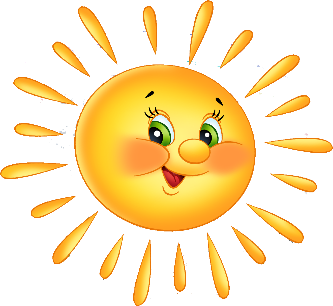 